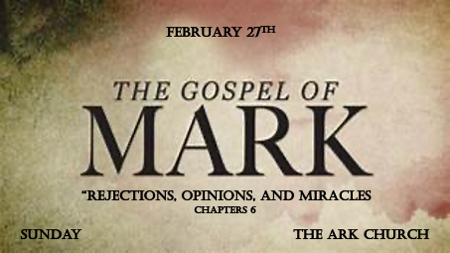 *As we journey in our faith we will deal with rejections and opinions but our greatest battle may be with miracles. Review 5:18*Mark 6:1 Jesus left there and went to his hometown, accompanied by his disciples. 2 When the Sabbath came, he began to teach in the synagogue, and many who heard him were amazed. "Where did this man get these things?" they asked. "What's this wisdom that has been given him? What are these remarkable miracles he is performing? 3 Isn't this the carpenter? Isn't this Mary's son and the brother of James, Joseph, Judas, and Simon? Aren't his sisters here with us?" And they took offense at him.4 Jesus said to them, "A prophet is not without honor except in his own town, among his relatives, and in his own home." 5 He could not do any miracles there, except lay his hands on a few sick people and heal them. 6 He was amazed at their lack of faith. Then Jesus went around teaching from village to village. *Consequences of unbelief and rejections of Jesus.Are you so familiar with Jesus you’ve lost the awe? *Psalm 69:7-8 For I endure scorn for your sake, and shame covers my face. 8 I am a foreigner to my own family, a stranger to my own mother's children.Are you so accustomed to how you believe Jesus works that you don’t expect much? V:3 says they were offended by his words and works.The rejection of Jesus was them stumbling over the cornerstone. I Peter 2:8 A stone of stumbling and rock of offense quotes Psalm 118:22. *Mark 6:6 He marveled at their unbelief. *Jesus was marveled only twice once at the faith of Centurion in Matthew 8:10 & Luke 7:9.*Mark 6:7 Calling the Twelve to him, he began to send them out two by two and gave them authority over impure spirits. 8These were his instructions: “Take nothing for the journey except a staff—no bread, no bag, no money in your belts. 9 Wear sandals but not an extra shirt. 10 Whenever you enter a house, stay there until you leave that town. 11 And if any place will not welcome you or listen to you, leave that place and shake the dust off your feet as a testimony against them." (KJV)11 And whosoever shall not receive you, nor hear you, when ye depart thence, shake off the dust under your feet for a testimony against them. Verily I say unto you, It shall be more tolerable for Sodom and Gomorrah in the day of judgment, than for that city.12 They went out and preached that people should repent.13 They drove out many demons and anointed many sick people with oil and healed them. 14 King Herod heard about this, for Jesus' name had become well known. Some were saying, "John the Baptist has been raised from the dead, and that is why miraculous powers are at work in him."15 Others said, "He is Elijah." And still others claimed, "He is a prophet, like one of the prophets of long ago."16 But when Herod heard this, he said, "John, whom I beheaded, has been raised from the dead!"*We need more than an opinion about Jesus.V:7-13 Could a wrong opinion of Jesus be an impure spirit? The major job of the apostles at this point was to take authority over impure spirits, preach, and call people to repent. The opinions were all wrong not got it right. He wasn’t John the Baptist, Elijah, nor a prophet of long ago. Your rejection of Jesus puts you in worst shape than Sodom and Gomorrah.V:14 Leaders will always give their opinion about a situation. It doesn’t mean you adopt and give weight to the leader's opinion. Religious leaders, Pastor, professors, or Political leaders their opinions, are just that, an opinion. Mark 6:17-33 Summary the price of following Jesus is high risk. Rejection of our message can even cost you your life.*Mark 6:34 When Jesus landed and saw a large crowd, he had compassion on them, because they were like sheep without a shepherd. So he began teaching them many things.35 By this time it was late in the day, so his disciples came to him. "This is a remote place," they said, "and it's already very late. 36 Send the people away so that they can go to the surrounding countryside and villages and buy themselves something to eat."37 But he answered, "You give them something to eat." They said to him, "That would take more than half a year's wages! Are we to go and spend that much on bread and give it to them to eat?"38 "How many loaves do you have?" he asked. “Go and see." When they found out, they said, "Five—and two fish."39 Then Jesus directed them to have all the people sit down in groups on the green grass. 40 So they sat down in groups of hundreds and fifties. 41 Taking the five loaves and the two fish and looking up to heaven, he gave thanks and broke the loaves. Then he gave them to his disciples to distribute to the people. He also divided the two fish among them all. 42 They all ate and were satisfied, 43 and the disciples picked up twelve basketfuls of broken pieces of bread and fish. 44 The number of the men who had eaten was five thousand.*Do you want to be identified for a rejection, opinion, or a miracle of Jesus?V:34-42 A miracle that defiles the natural law and understanding. V:43  Each apostle received a take-home basket reminder. Do you need a reminder? YES!*Mark 6:45 Immediately Jesus made his disciples get into the boat and go on ahead of him to Bethsaida, while he dismissed the crowd. 46 After leaving them, he went up on a mountainside to pray. 47 Later that night, the boat was in the middle of the lake, and he was alone on land. 48 He saw the disciples straining at the oars, because the wind was against them. Shortly before dawn he went out to them, walking on the lake. He was about to pass by them, 49 but when they saw him walking on the lake, they thought he was a ghost. They cried out, 50 because they all saw him and were terrified. Immediately he spoke to them and said, "Take courage! It is I. Don't be afraid." 51 Then he climbed into the boat with them, and the wind died down. They were completely amazed, 52 for they had not understood about the loaves; their hearts were hardened.53 When they had crossed over, they landed at Gennesaret and anchored there. 54 As soon as they got out of the boat, people recognized Jesus. 55 They ran throughout that whole region and carried the sick on mats to wherever they heard he was. 56 And wherever he went—into villages, towns, or countryside—they placed the sick in the marketplaces. They begged him to let them touch even the edge of his cloak, and all who touched it were healed.*Insights seeing more miracles.V:45-46 They moved to obedience immediately.After a full day of ministering, Jesus must have been tired.The fullness of the day took him to prayer not away from it.V:47-51 Seeing miracles does not mean you understand them.V:52 Miracle upon miracle, yet their hearts were hardened. The miracles can get so awesome that you look at them and not at Jesus. If we just have another miracle the world would be different, this is not true. V:53-56 All who begged to touch his cloak were healed.